建议购买参考书籍路线：10:30粉岭中心C出口集合湾仔天地图书 (湾仔皇后大道东 109 - 115 号) 书局最大, 书最多湾仔三联书局 (湾仔柯布连道1-1A号, 港铁湾仔站A3出口) 近天地香港家庭福利会、社会福利家庭资中心、家计会 (湾仔修顿中心, 后二者有很多免费资源供索取)其它：坚道明爱、圣公会福利协会2:00 午膳可考虑在旺角稻香酒家下午茶 (香港旺角弥敦道639号雅兰中心3楼) 香港社会工作者协会 (旺角上海街473–475号上海中心4楼) 八折博雅小书店 (旺角弥敦道608号总统商业大厦6楼601A室) 八至九折 5:00 自由购物, 买奶粉、药油、食物.....以下为建议购买的工具书籍交通方便 (黄色营光显示), 交通较远(绿色营光显示)有些书目是没有价钱的, 你们自行上网找找物质滥用社会工作实务手册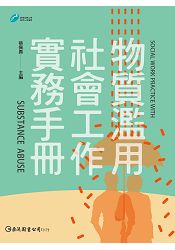 $140巨流商务新移民社会工作实务手册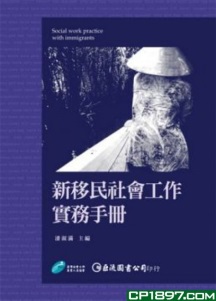 $107巨流商务72个体验活动—理论与实践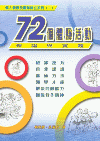 $80汇智香港书城 也可试试在其它书局找找迈向丰盛晚年 ~ 长者治疗小组工作汇编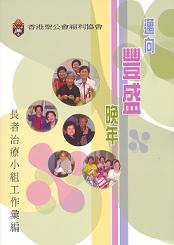 $100香港圣公会福利协会香港湾仔坚尼地道 112 号 12 楼香港圣公会福利协会有限公司2521-3457长者竞技游戏集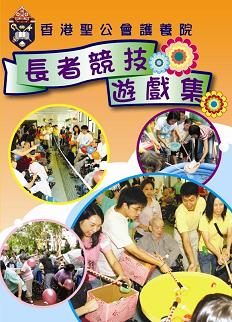 $80香港圣公会福利协会香港湾仔坚尼地道 112 号 12 楼香港圣公会福利协会有限公司2521-3457《窗外有晴天~生命教育教材套(长者篇)》$70香港圣公会福利协会香港湾仔坚尼地道 112 号 12 楼香港圣公会福利协会有限公司2521-3457《窗外有晴天~生命教育教材套(长者篇)》$100香港圣公会福利协会香港湾仔坚尼地道 112 号 12 楼香港圣公会福利协会有限公司2521-3457《生死之交‧长者生死教育实务分享集》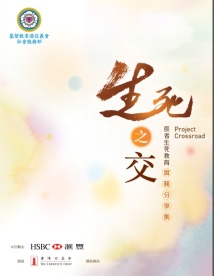 $118信义会基督教香港信义会马鞍山长者地区中心新界马鞍山锦泰苑商场一楼3124-7633「与痛同行」长者痛症管理小组实务手册$42信义会基督教香港信义会马鞍山长者地区中心新界马鞍山锦泰苑商场一楼3124-7633《儿童为本 - 离异父母共享亲职手册》给孩子两个快乐的家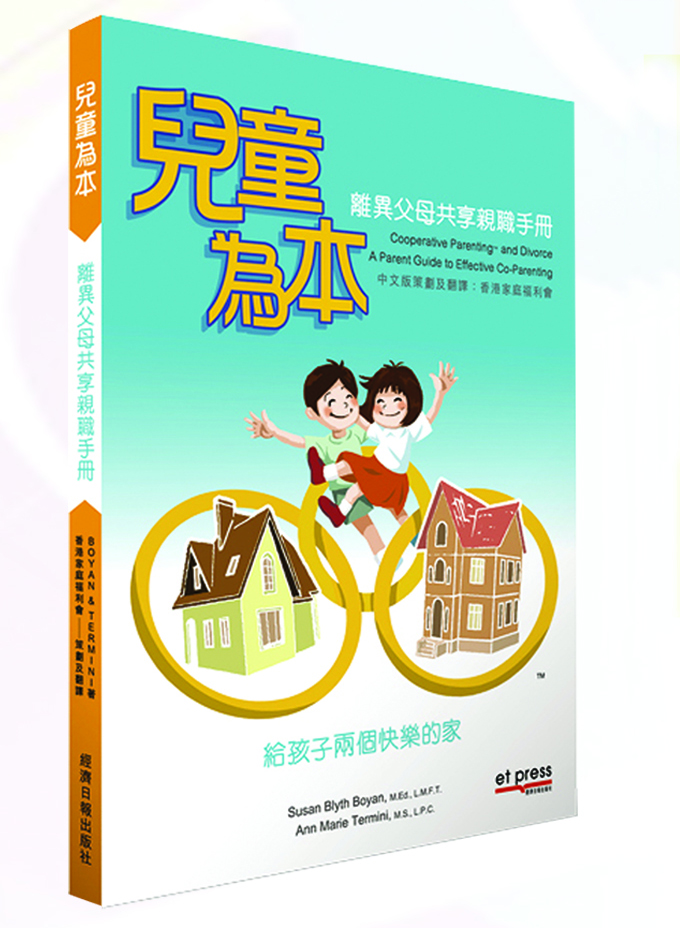 $148香港家庭福利会湾仔轩尼诗道130号修顿中心20楼2010室2527-3171社工启航─社区社工活动手册学校社工活动手册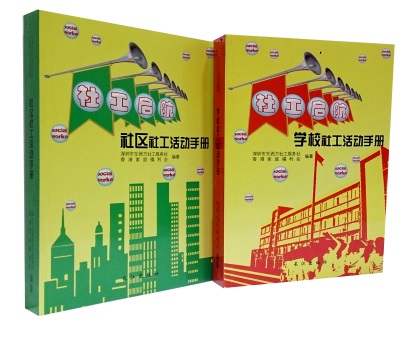 $120香港家庭福利会湾仔轩尼诗道130号修顿中心20楼2010室2527-3171实干─社会服务案例汇编（五）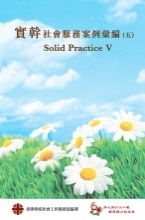 $64明爱坚道2号明爱大厦602室2843-4608实干─社会服务案例汇编（四）─ 精神健康服务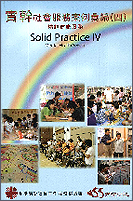 网上下载明爱坚道2号明爱大厦602室2843-4608香港学校社会工作实战秘籍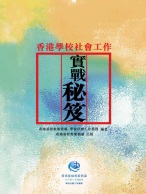 $100香港基督教服务处加连威老道33号6楼2731-6394